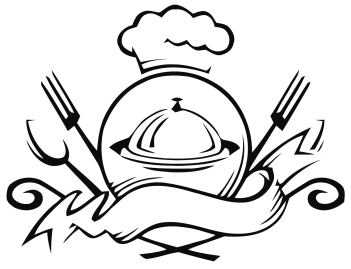 ЯслиСадЗАВТРАК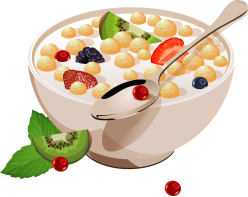 ЗАВТРАКЗАВТРАККаша молочная ячневая жидкая150180Кофейный напиток на молоке150180Хлеб пшеничный йодированный3035Масло сливочное (порция)810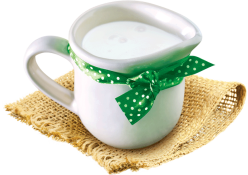 ВТОРОЙ ЗАВТРАКВТОРОЙ ЗАВТРАКВТОРОЙ ЗАВТРАКСнежок  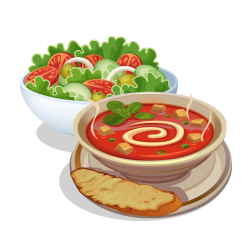 150180ОБЕДОБЕДОБЕДСуп «Мозаика» с курой150/10200/10Голубцы ленивые со свининой120150Икра свекольная3540Сметанный соус с томатом и луком3050Напиток яблочный 150200Хлеб ржаной3040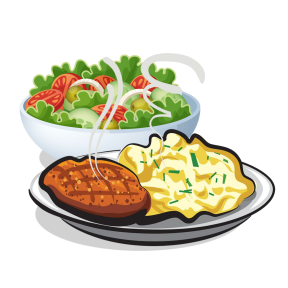 УПЛОТНЕННЫЙ УЖИНУПЛОТНЕННЫЙ УЖИНУПЛОТНЕННЫЙ УЖИНКотлета рыбная6080Картофельное пюре120150Чай с низким содержанием сахара150180Хлеб пшеничный йодированный2535